LAMPIRANLampiran 1 Surat Ijin Penelitian dari Politeknik Kesehatan Kemenkes Malang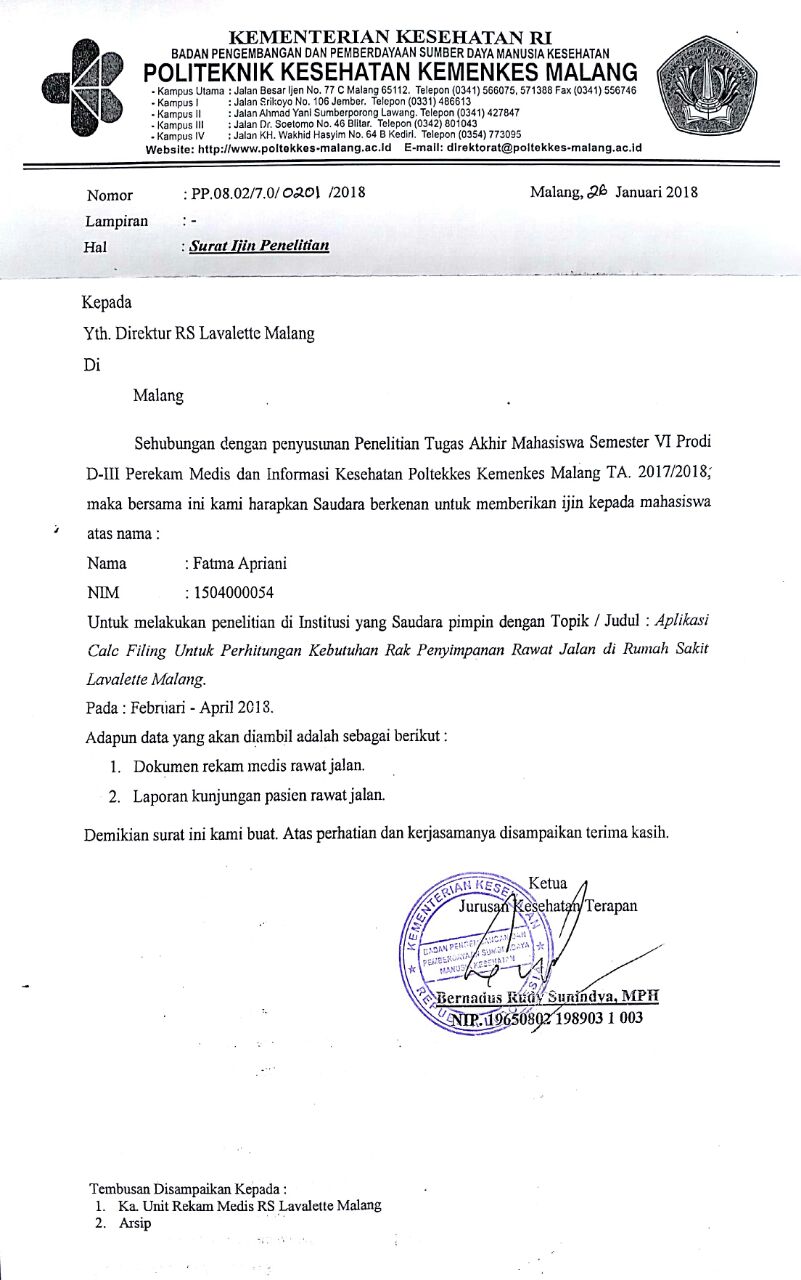 Lampiran 2 Surat Balasan Ijin Penelitian dari Rumah Sakit Lavalette Malang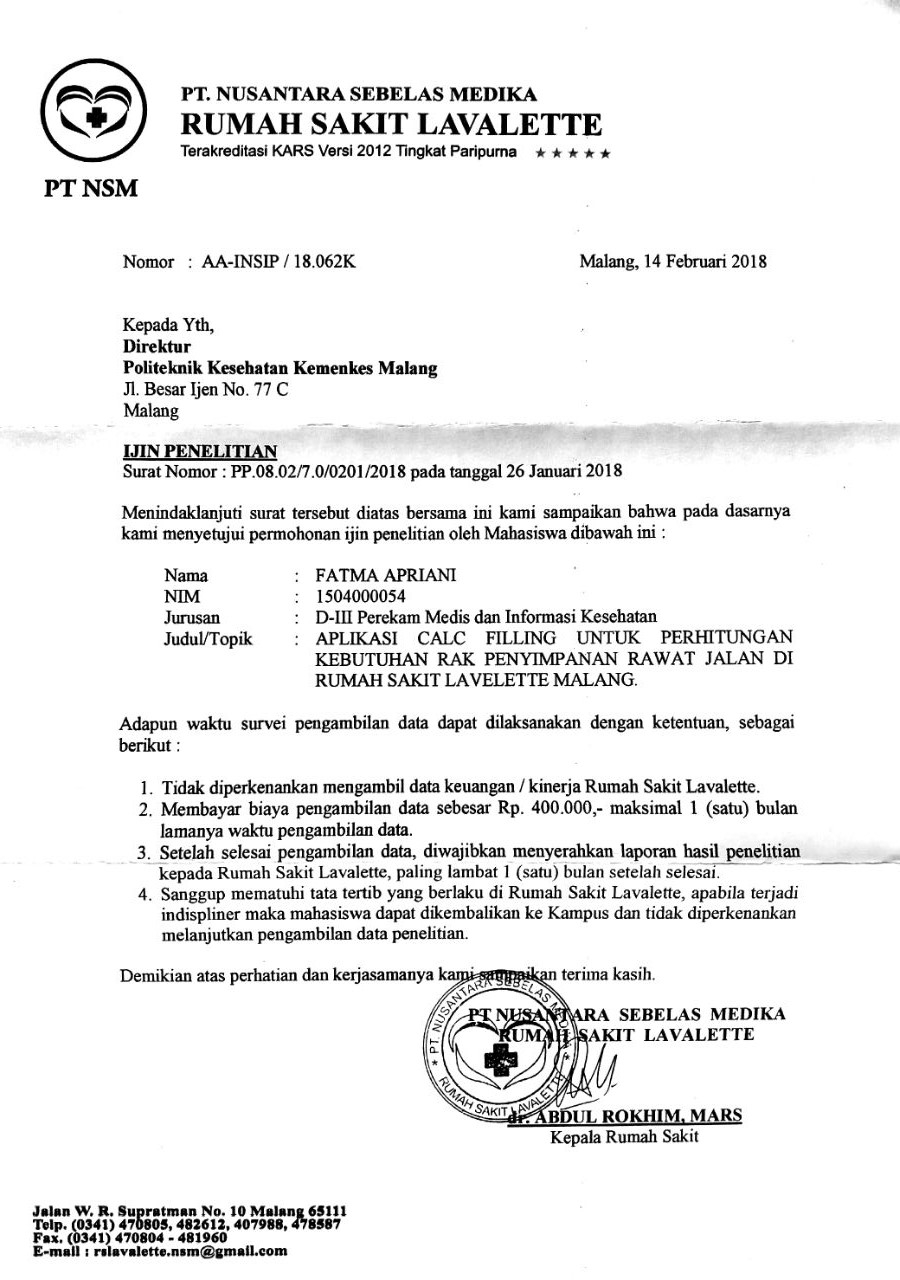 Lampiran 3 Pedoman WawancaraPEDOMAN WAWANCARA UNTUK IDENTIFIKASI LATAR BELAKANG MASALAHTanggal	: 25 Oktober 2017Waktu		: 13.00 WIBPertanyaan Sistem penyimpanan apa yang digunakan di Rumah Sakit Lavalette malang?Jawab : Sistem penyimpanan yang digunakan di Rumah Sakit Lavalette Malang adalah sistem desentralisasi, yang mana antara dokumen rekam medis rawat jalan dan dokumen rekam medis rawat inap disimpan terpisah.Mengapa memilih sistem tersebut untuk digunakan?Jawab : Karena keterbatasan ruang filing yang ada di Rumah Sakit Lavalette Malang.Bagaimana sistem perhitungan kebutuhan rak penyimpanan rawat jalan di Rumah Sakit Lavalette?Jawab : Sistem perhitungan kebutuhan rak penyimpanan rawat jalan di Rumah Sakit Lavalette Malang masih dilakukan secara manual.Kapan terakhir kali petugas rekam medis di Rumah Sakit Lavalette melakukan perhitungan kebutuhan rak penyimpanan?Jawab : kegiatan perhitungan kebutuhan rak penyimpanan rawat jalan dilakkan terakhir kali pada tahun 2017.Berapa jumlah  rak yang didapatkan dari hasil perhitungan kebutuhan rak penyimpanan ?Jawab : Dari perhitungan tersebt didapatkan hasil kebutuhan penyimpanan rak rawat jalan sebanyak 2 rakApakah kebutuhan rak yang sudah didapat dari hasil perhitungan dapat memenuhi kebutuhan?Jawab : Untuk saat ini, rak yang didapat dari hasil perhitungan dapat memenuhi kebutuhan rak untuk menyimpan dokumen rawat jalan.Lampiran 4 Kartu Bimbingan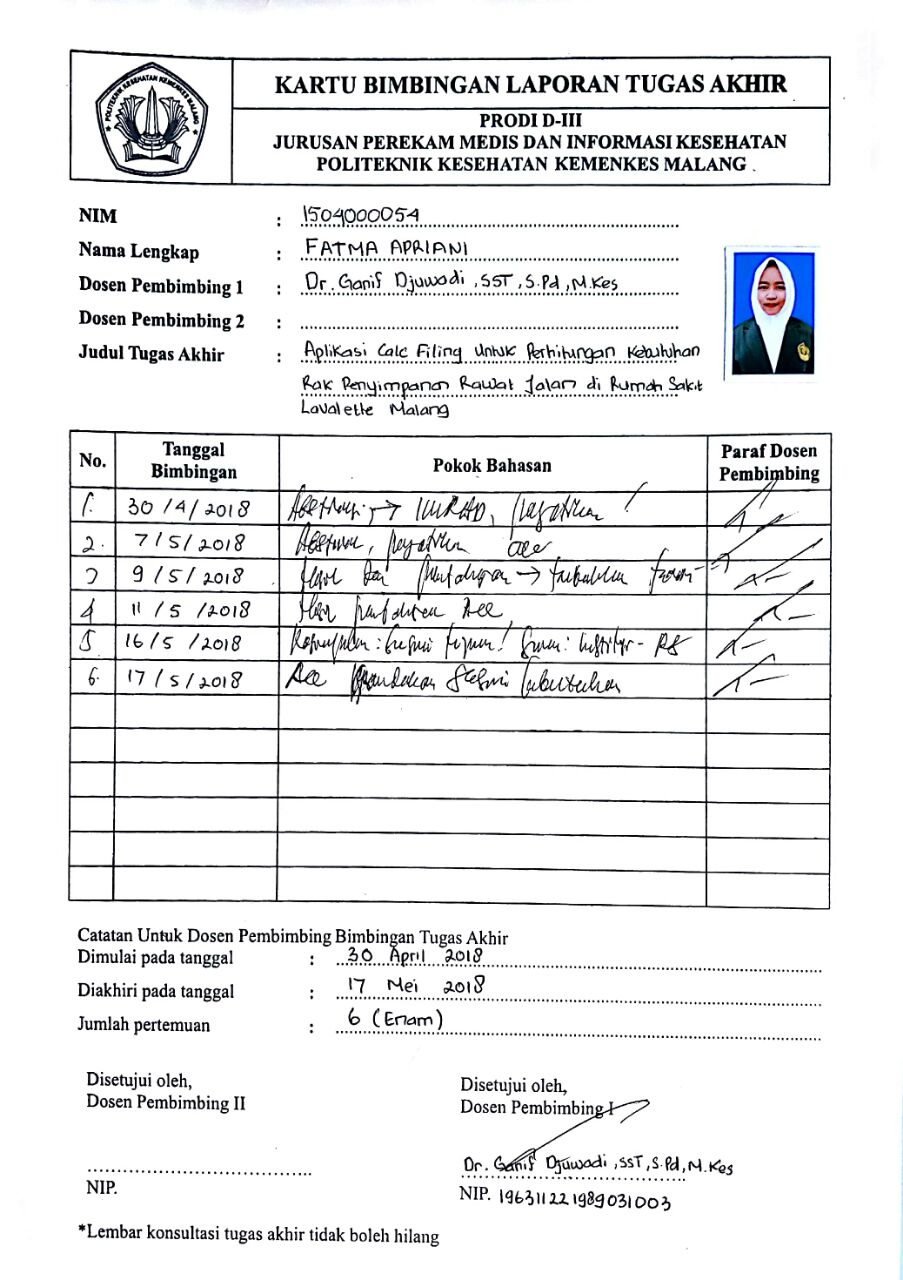 Lampiran 5 Surat Permohonan Kesediaan  Menguji Aplikasi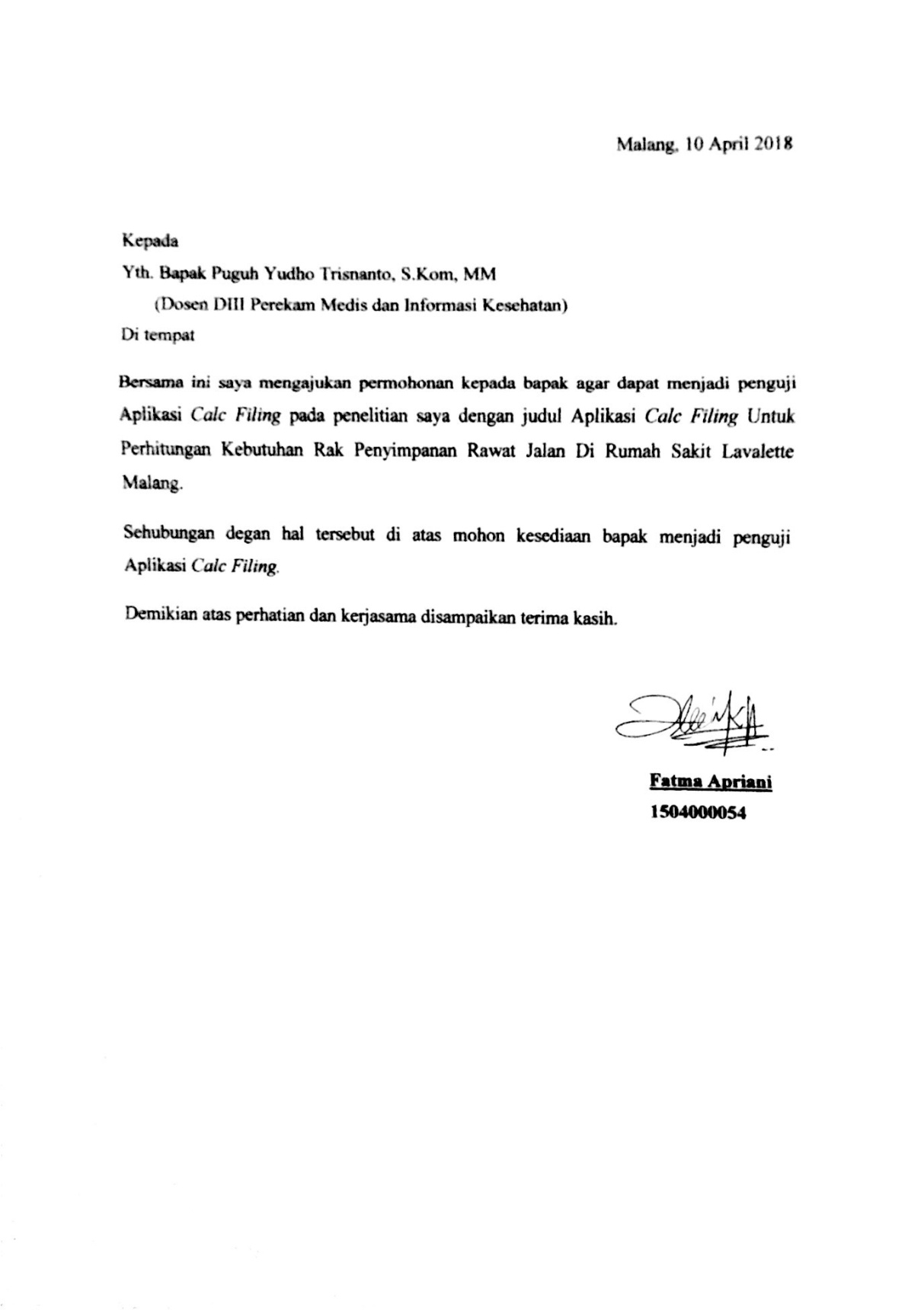 Lampiran 6 Surat Pernyataan Kesediaan Menguji Aplikasi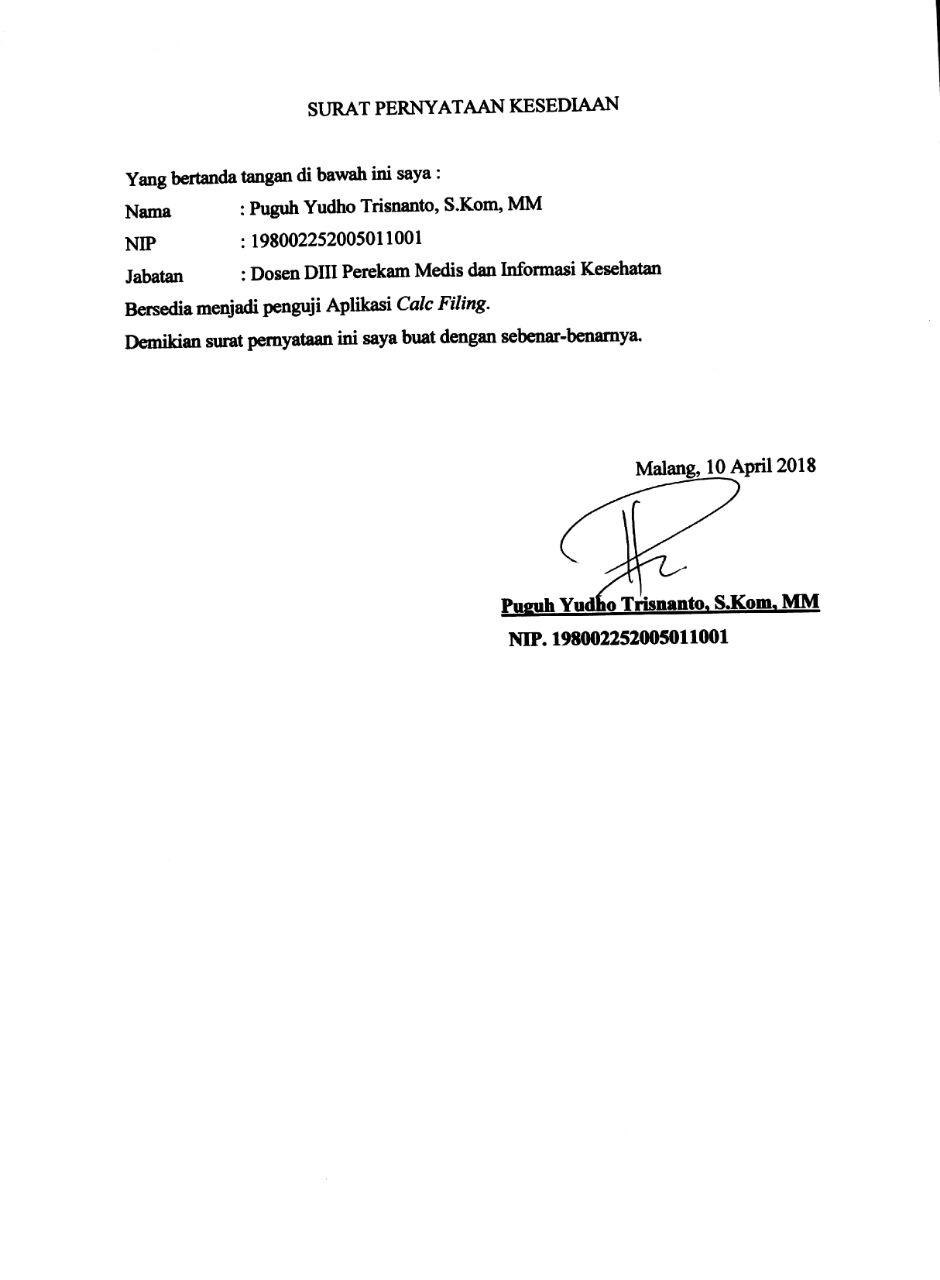 Lampiran 7 Pengujian Aplikasi Menggunakan Uji Black Box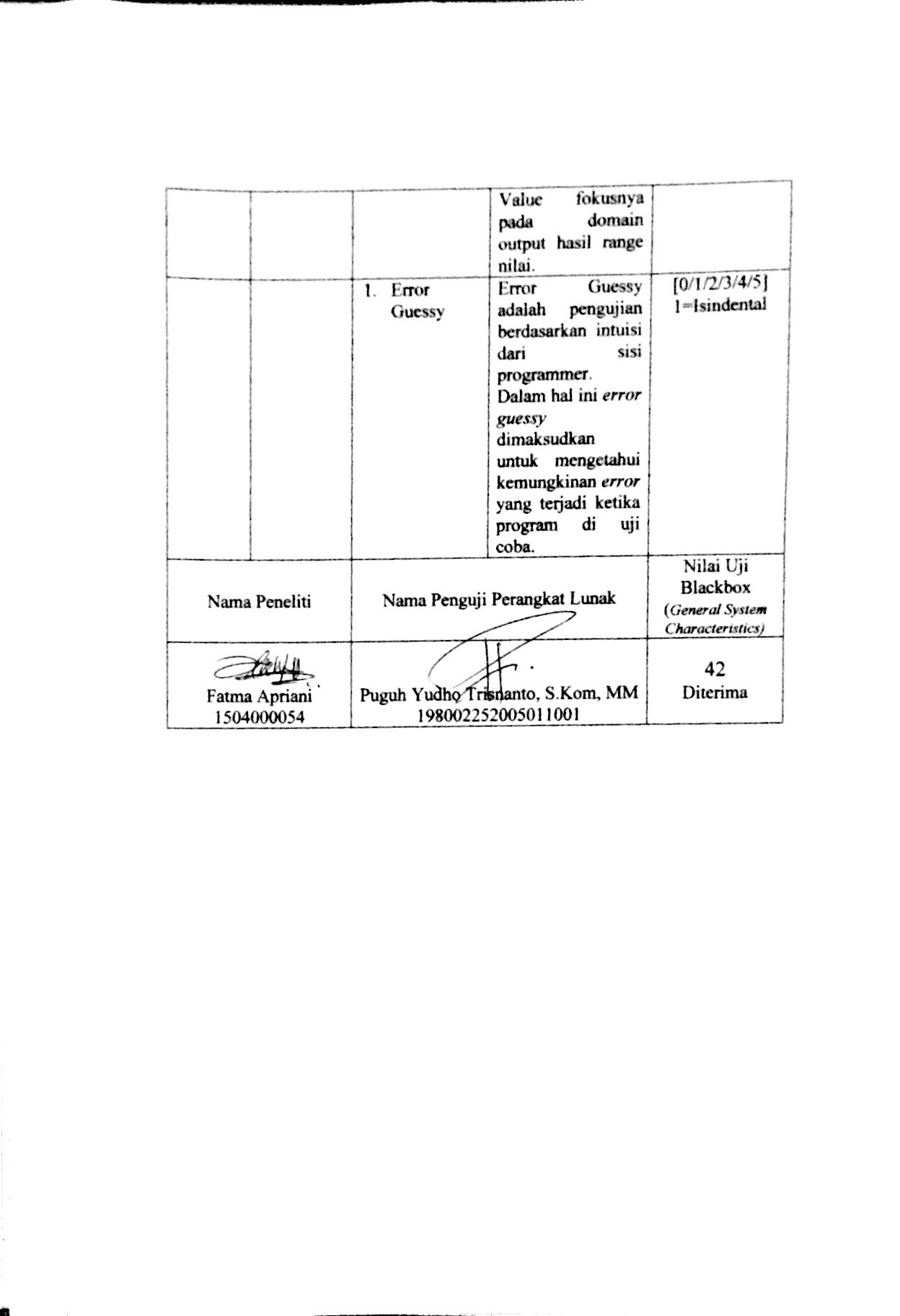 Lampiran 8 Pengujian ETLPengujian View Laporan Database MysqlPengujian View TransformPengujian View ExcelLampiran 9 DFD Aplikasi Calc Filing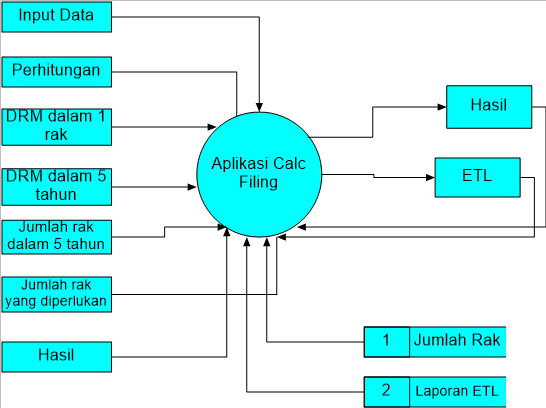 Lampiran 10 Surat Responden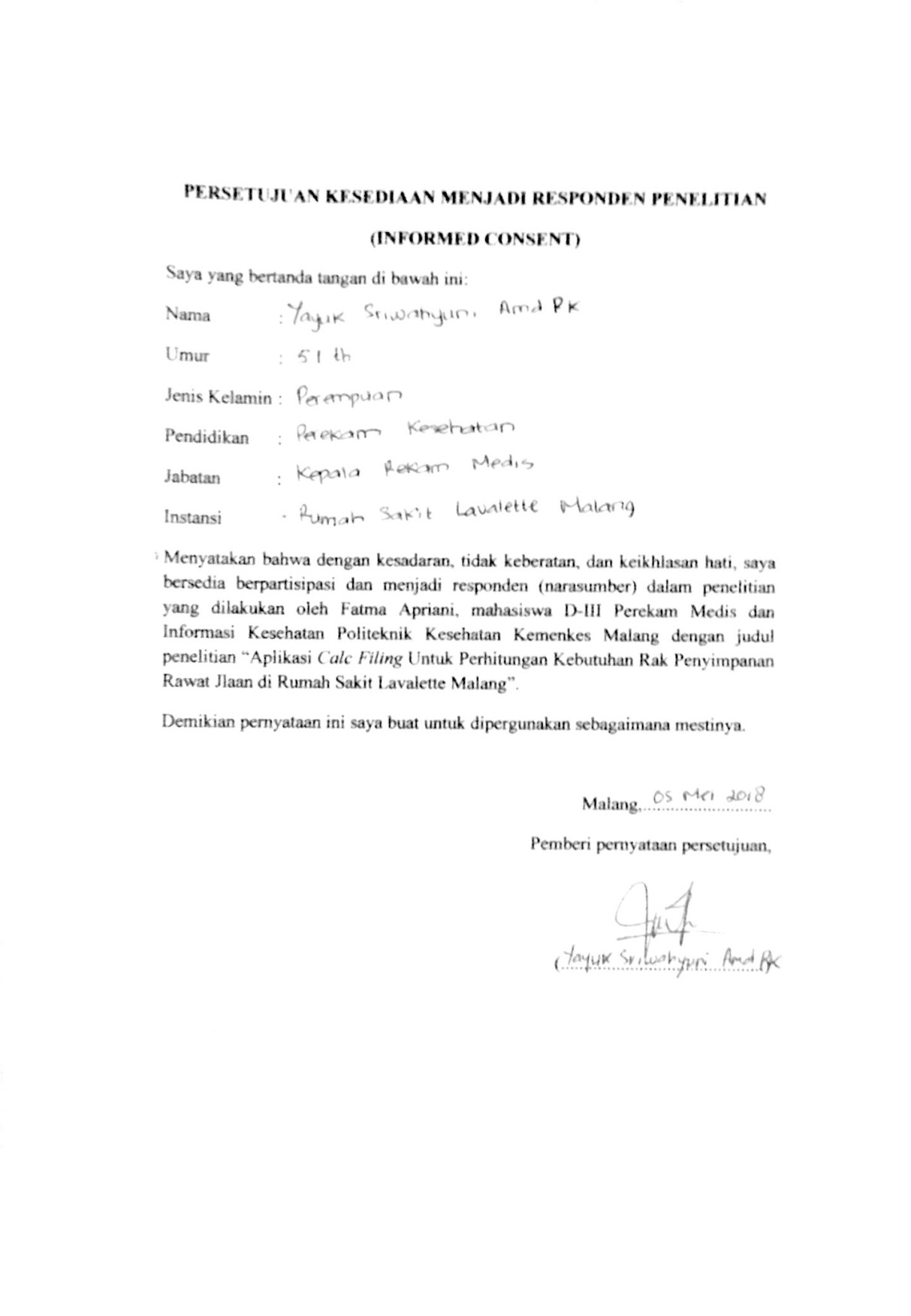 Lampiran 11 Lembar Pedoman WawancaraLembar Pedoman WawancaraPenggunaan Aplikasi Calc Filing Untuk Perhitungan Kebutuhan Rak Penyimpanan Rawat Jalan Di Rumah Sakit Lavalette MalangApakah aplikasi calc filing untuk perhitungan kebutuhan rak penyimpananrawat jalan ini yang dibuat oleh peneliti mudah dipahami oleh petugas?Apakah secara keseluruhan aplikasi calc filing untuk perhitungan kebutuhan rak penyimpanan rawat jalan ini yang dibuat oleh peneliti mudah dioperasikan? Apakah aplikasi calc filing untuk perhitungan kebutuhan rak penyimpananrawat jalan ini dapat mempermudah kegiatan perhitungan kebutuhan rak penyimpanan? Apakah dengan adanya aplikasi calc filing untuk perhitungan kebutuhan rak penyimpanan rawat jalan ini dapat diketahui jumlah rak penyimpanan yang dibutuhkan?Apakah dengan adanya aplikasi calc filing untuk perhitungan kebutuhan rak penyimpanan rawat jalan ini dapat mempercepat proses perhitungan kebutuhan rak penyimpanan tanpa harus melakukan perhitungan secara manual? Apakah aplikasi calc filing untuk perhitungan kebutuhan rak penyimpananrawat jalan ini dapat digunakan dalam jangka panjang jika dibutuhkan perhitungan kebutuhan rak penyimpanan?Lampiran 12 Lembar Hasil WawancaraLembar Hasil WawancaraPenggunaan Aplikasi Calc Filing Untuk Perhitungan Kebutuhan Rak Penyimpanan Rawat Jalan Di Rumah Sakit Lavalette MalangNama		: Yayuk Sriwahyuni Amd.PKJabatan		: Kepala Rekam MedisApakah aplikasi calc filing untuk perhitungan kebutuhan rak penyimpananrawat jalan ini yang dibuat oleh peneliti mudah dipahami oleh petugas?Jawab : Mudah.Apakah secara keseluruhan aplikasi calc filing untuk perhitungan kebutuhan rak penyimpanan rawat jalan ini yang dibuat oleh peneliti mudah dioperasikan? Jawab : Mudah.Apakah aplikasi calc filing untuk perhitungan kebutuhan rak penyimpananrawat jalan ini dapat mempermudah kegiatan perhitungan kebutuhan rak penyimpanan? Jawab : Ya, mempermudah.Apakah dengan adanya aplikasi calc filing untuk perhitungan kebutuhan rak penyimpanan rawat jalan ini dapat diketahui jumlah rak penyimpanan yang dibutuhkan?Jawab : Ya, dapat diketahui.Apakah dengan adanya aplikasi calc filing untuk perhitungan kebutuhan rak penyimpanan rawat jalan ini dapat mempercepat proses perhitungan kebutuhan rak penyimpanan tanpa harus melakukan perhitungan secara manual? Jawab : Ya, mempercepat perhitungan.Apakah aplikasi calc filing untuk perhitungan kebutuhan rak penyimpananrawat jalan ini dapat digunakan dalam jangka panjang jika dibutuhkan perhitungan kebutuhan rak penyimpanan?Jawab : Ya, dapat digunakan.No uji Blacbox Sistem Informasi1004201810042018100420181004201810042018Nama Perangkat Lunak Sistem InformasiAPLIKASI CAL FILLING UNTUK PERHITUNGAN KEBUTUHAN  RAK PENYIMPANAN RAWAT JALAN  DI RUMAH SAKIT LAVALETTE MALANG
sub: Penghitungan kebutuhan rakAPLIKASI CAL FILLING UNTUK PERHITUNGAN KEBUTUHAN  RAK PENYIMPANAN RAWAT JALAN  DI RUMAH SAKIT LAVALETTE MALANG
sub: Penghitungan kebutuhan rakAPLIKASI CAL FILLING UNTUK PERHITUNGAN KEBUTUHAN  RAK PENYIMPANAN RAWAT JALAN  DI RUMAH SAKIT LAVALETTE MALANG
sub: Penghitungan kebutuhan rakAPLIKASI CAL FILLING UNTUK PERHITUNGAN KEBUTUHAN  RAK PENYIMPANAN RAWAT JALAN  DI RUMAH SAKIT LAVALETTE MALANG
sub: Penghitungan kebutuhan rakAPLIKASI CAL FILLING UNTUK PERHITUNGAN KEBUTUHAN  RAK PENYIMPANAN RAWAT JALAN  DI RUMAH SAKIT LAVALETTE MALANG
sub: Penghitungan kebutuhan rakMetode Uji BlacboxEquivalent PartitioningEquivalent PartitioningEquivalent PartitioningEquivalent PartitioningEquivalent PartitioningBoundary ValueBoundary ValueBoundary ValueBoundary ValueBoundary ValueError GuessyError GuessyError GuessyError GuessyError GuessyNama PenelitiFatma AprianiFatma AprianiFatma AprianiFatma AprianiFatma AprianiTanggal Uji Perangkat Lunak10 April 201810 April 201810 April 201810 April 201810 April 2018Nilai uji GSCPenilaian Komplesitas memiliki skala 0 s/d 5 Keteragan 0 = Tidak Pengaruh, 1 = Insidental,2= Moderat, Pengaruh data3 = Rata-rata,4 = Signifikan dan 5 = Essential (data penting)Penilaian Komplesitas memiliki skala 0 s/d 5 Keteragan 0 = Tidak Pengaruh, 1 = Insidental,2= Moderat, Pengaruh data3 = Rata-rata,4 = Signifikan dan 5 = Essential (data penting)Penilaian Komplesitas memiliki skala 0 s/d 5 Keteragan 0 = Tidak Pengaruh, 1 = Insidental,2= Moderat, Pengaruh data3 = Rata-rata,4 = Signifikan dan 5 = Essential (data penting)Penilaian Komplesitas memiliki skala 0 s/d 5 Keteragan 0 = Tidak Pengaruh, 1 = Insidental,2= Moderat, Pengaruh data3 = Rata-rata,4 = Signifikan dan 5 = Essential (data penting)Penilaian Komplesitas memiliki skala 0 s/d 5 Keteragan 0 = Tidak Pengaruh, 1 = Insidental,2= Moderat, Pengaruh data3 = Rata-rata,4 = Signifikan dan 5 = Essential (data penting)
No_ujiJenis variabel PengujianSubjekpengujianKeteranganSubjek
 PengujianBobot
 GSC (GeneralSystem Characteristics)Bobot
 GSC (GeneralSystem Characteristics)1Uji coba blackbox berusaha untuk menemukan kesalahan dalam beberapa kategori, diantaranya adalah:Fungsi-fungsi yang salah atau hilangApakah proses mirachel dan hold ada dalam aplikasi ini berfungsi ?Apakah proses mirachel dan hold ada dalam aplikasi ini berfungsi ?[0/1/2/3/4/5]0=Tidak pengaruhKesalahan interfaceApakah interface external menghasilkan informasi yang dibutuhkan?Apakah interface external menghasilkan informasi yang dibutuhkan?[0/1/2/3/4/5]4=signifikanKesalahan dalam struktur data atau akses database eksternalBagaimana data di distribusikandan pengolahan fungsi ditangani?Bagaimana data di distribusikandan pengolahan fungsi ditangani?[0/1/2/3/4/5]1=isidentalKesalahan performaSeberapa lama waktu yang diperlukan dan performa secara keseluruhanSeberapa lama waktu yang diperlukan dan performa secara keseluruhan[0/1/2/3/4/5]0=tidak pengaruh2Ujicoba blackbox diaplikasikan di beberapa tahapan berikutnya, karena ujicoba blackbox dengan sengaja mengabaikan struktur kontrol sehingga perhatiannya difokuskan pada informasi domain. Ujicoba didesain untuk dapat menjawab pernyataan-pernyataan berikut:Struktur data dan akases database yang digunakanBagaimana validitas fungsionalnya diuji?Bagaimana validitas fungsionalnya diuji?[0/1/2/3/4/5]3=rata-rataEntity yang memiliki relasinol fungsi yang tidak memiliki ketergantungan Jenis input seperti apa yang akan menghasilkan kasus uji yang baik?Jenis input seperti apa yang akan menghasilkan kasus uji yang baik?[0/1/2/3/4/5]4=signifikanClass relasi yang berhubungan dengan class lain atau nilai kardinalitas class (kekuatan relasi)Bagaimana batasan-batasan kelas data diisolasi?Bagaimana batasan-batasan kelas data diisolasi?[0/1/2/3/4/5]=5 EssentialNilai rata-rata dalam sistem yang digunakanBerapa rasio data dan jumlah data yang dapat ditoleransi oleh sistem?Berapa rasio data dan jumlah data yang dapat ditoleransi oleh sistem?[0/1/2/3/4/5]=3 rata-rataError data yang tidak sesuai dengan type data yang digunakanApa akibat yang akan timbul dari kombinasi spesifik data pada operasi sistem?Apa akibat yang akan timbul dari kombinasi spesifik data pada operasi sistem?[0/1/2/3/4/5]2=Moderat3Type testing Aplikasi yang dilakukanSecurtySebuah aplikasi harus aman digunakan, informasi yang bersifat privasi dan sensitif tidak boleh tersebar. Aplikasi harus dapat menjaga kepercayaan pengguna dengan memberi mereka keyakinan bahwa informasi pengguna berada pada kondisi yang aman. Sebuah aplikasi harus aman digunakan, informasi yang bersifat privasi dan sensitif tidak boleh tersebar. Aplikasi harus dapat menjaga kepercayaan pengguna dengan memberi mereka keyakinan bahwa informasi pengguna berada pada kondisi yang aman. [0/1/2/3/4/5]0=tidak pengaruhPerformaPerforma testing mengacu kepada pendekatan penilaian ‘CriterionReferenced Test’ atau acuan patokan, yaitu pengukuran keberhasilan yang didasarkan atas penafsiran dari tingkahlaku (performance) berdasarkan kriteria/standar penguasaan mutlak (relative tetap dan berlaku untuk semua testee).Performa testing mengacu kepada pendekatan penilaian ‘CriterionReferenced Test’ atau acuan patokan, yaitu pengukuran keberhasilan yang didasarkan atas penafsiran dari tingkahlaku (performance) berdasarkan kriteria/standar penguasaan mutlak (relative tetap dan berlaku untuk semua testee).[0/1/2/3/4/5]=3rata-rataUsabilityUsability testing merupakan teknik yang digunakan untuk mengevaluasi suatu aplikasi dengan menguji pada sisi pengguna (user). Hal ini dapat dilihat dari kegunaan aplikasi tersebut bagi para pengguna, sehingga para pengguna perlu dilibatkan dalam proses pengujian.Usability testing merupakan teknik yang digunakan untuk mengevaluasi suatu aplikasi dengan menguji pada sisi pengguna (user). Hal ini dapat dilihat dari kegunaan aplikasi tersebut bagi para pengguna, sehingga para pengguna perlu dilibatkan dalam proses pengujian.[0/1/2/3/4/5]5= Essential Functionalityfungsi yang diciptakan atas pembuatan suatu aplikasi .Dalam program ini fungsi utama yang ingin ditunjukkan kepada pengguna (user) adalah mendapatkan hasil akhir nilai data laporan Aplikasi rekam medis di puskesmas tulusrejo sesuai dengan data yang dibutuhkan.fungsi yang diciptakan atas pembuatan suatu aplikasi .Dalam program ini fungsi utama yang ingin ditunjukkan kepada pengguna (user) adalah mendapatkan hasil akhir nilai data laporan Aplikasi rekam medis di puskesmas tulusrejo sesuai dengan data yang dibutuhkan.[0/1/2/3/4/5]5=Essential4Data yang digunakanEquivalent PartitioningClass-class yang ekuivalen merepresentasikan sekumpulan keadaan valid dan invalid untuk kondisi input. Biasanya kondisi input dapat berupa spesifikasi nilai numerik, kisaran nilai, kumpulan nilai yang berhubungan atau kondisi boolean. Ekuivalensi class dapat didefinisikan dengan panduan berikut :Kondisi input menspesifikasikan kisaran/range, maka didefinisikan 1 yang valid dan 2 yang invalid untuk equivalence classClass-class yang ekuivalen merepresentasikan sekumpulan keadaan valid dan invalid untuk kondisi input. Biasanya kondisi input dapat berupa spesifikasi nilai numerik, kisaran nilai, kumpulan nilai yang berhubungan atau kondisi boolean. Ekuivalensi class dapat didefinisikan dengan panduan berikut :Kondisi input menspesifikasikan kisaran/range, maka didefinisikan 1 yang valid dan 2 yang invalid untuk equivalence class[0/1/2/3/4/5]5=EssentialBoundary ValueBoundary Value merupakan pilihan test case yang mengerjakan nilai yang sudah ditentukan, dengan teknik perancangan test case melengkapi test case equivalence partitioning yang fokusnya pada input masukan nilai. Boundary Value fokusnya pada domain output hasil range nilai.Boundary Value merupakan pilihan test case yang mengerjakan nilai yang sudah ditentukan, dengan teknik perancangan test case melengkapi test case equivalence partitioning yang fokusnya pada input masukan nilai. Boundary Value fokusnya pada domain output hasil range nilai.[0/1/2/3/4/5]3= Rata-rataError GuessyError Guessy adalah pengujian berdasarkan intuisi dari sisi Error Guessy adalah pengujian berdasarkan intuisi dari sisi [0/1/2/3/4/5]1=IsindentalKasus dan Hasil Uji (Data Normal)Kasus dan Hasil Uji (Data Normal)Data MasukanUsername;PasswordHost;LocalhostDbnameYang diharapkan Verifikasi Tabel jumlah rekam medis dalam 1 rak dan tabel  Dokumen RM dalam 5 tahunPengamatanTabel laporan perhitungan rak KesimpulanDiterima/ VariabelKasus dan Hasil Uji (Salah)Kasus dan Hasil Uji (Salah)Data MasukanUsername : localhostYang diharapkan Menampilkan : Acces Denied for  user @ localhost to database jasaPengamatanMenampilkan : Column 'tgl_terima' cannot be nullKesimpulanDiterima/ VariabelKasus dan Hasil Uji (Data Normal)Kasus dan Hasil Uji (Data Normal)Data MasukanVerifikasi Tabel jumlah rekam medis dalam 1 rak dan tabel  Dokumen RM dalam 5 tahunYang diharapkan Verifikasi Tabel jumlah rekam medis dalam 1 rak dan tabel  Dokumen RM dalam 5 tahunPengamatanVerifikasi Tabel jumlah rekam medis dalam 1 rak dan tabel  Dokumen RM dalam 5 tahunKesimpulanDiterima/ VariabelKasus dan Hasil Uji (Salah)Kasus dan Hasil Uji (Salah)Data MasukanConnections ke transformasi dari mysqlYang diharapkan Menu excel : tidak menampilkan dataPengamatanMenu excel : tidak menampilkan dataKesimpulanDiterima/ VariabelKasus dan Hasil Uji (Data Normal)Kasus dan Hasil Uji (Data Normal)Data MasukanTabel laporan perhitungan rak Yang diharapkan Verifikasi Tabel jumlah rekam medis dalam 1 rak dan tabel  Dokumen RM dalam 5 tahunPengamatanVerifikasi Tabel jumlah rekam medis dalam 1 rak dan tabel  Dokumen RM dalam 5 tahunKesimpulanDiterima/ VariabelKasus dan Hasil Uji (Salah)Kasus dan Hasil Uji (Salah)Data MasukanTabel laporan perhitungan rak Yang diharapkan Menu transformasi : tidak menampilkan dataPengamatanMenu transformasi : tidak menampilkan dataKesimpulanDiterima/ Variabel